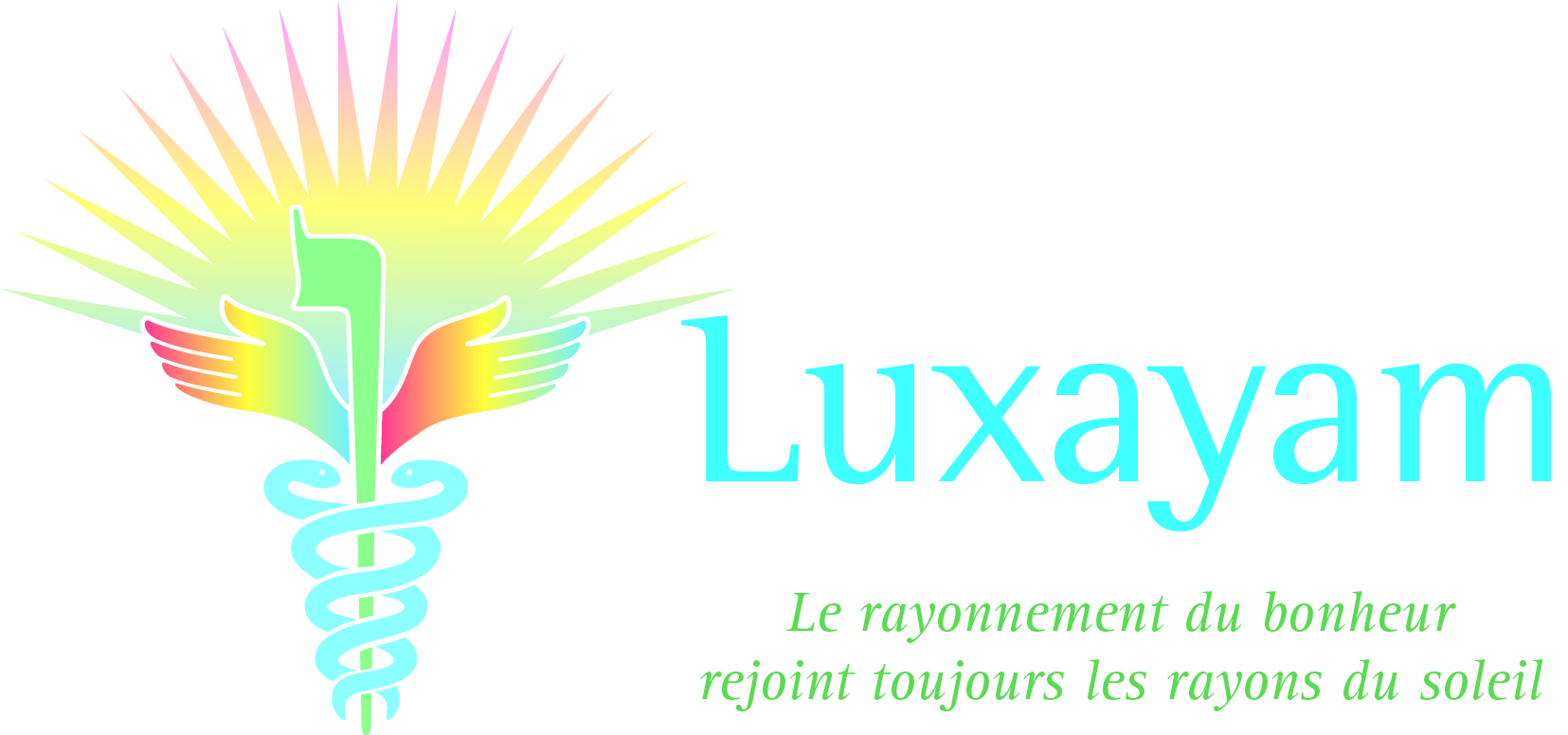                BULLETIN D’INSCRIPTIONCentre  « Luxayam »Frédérique RENASSIASiren : 811932011                                                356 ancien chemin de parpaillonBd Ric Hochet83520 Roquebrune sur Argens06 26 68 77 62frederique@luxayam.frluxayam.frNOM :PRENOM :TEL :MAIL :ADRESSE :             N°, RUE, ..:             Code postal :Ville :Pays :Prix du stage : 110 € euros par jour  (Hors Hébergement)Acompte versé : (30 euros/jour de stage) :Chèque N° :Réservation : Versement d’un acompte de 30 euros par jour de stage à l’ordre de Luxayam (ce chèque n’est pas encaissé, il vous sera rendu au stage.)Contacts : Frédérique Renassia : 06 26 68 77 62Emilie Goujon : 06 65 96 74 86